ZAŁĄCZNIK Nr 1 do SIWZ
             pieczątka firmyFormularz ofertyDane oferenta. * dotyczy oferenta, który prowadzi działalność gospodarczą jako osoba fizyczna i posiada wpis w CEIDG UWAGA! Wprowadzenie przez Wykonawcę jakichkolwiek zmian w Formularzu Oferty i pozostałych Załącznikach powodujących zmianę ich treści spowoduje odrzucenie oferty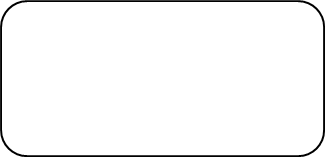 podpis i stanowiskoupoważnionego przedstawiciela firmy…………............................Miejscowość – dataCena. Harmonogram realizacji projektuUWAGA:Przyjmuje się, że cena ryczałtowa podana za całość zamówienia jest podana prawidłowo bez względu na sposób jej 
obliczenia. Podana cena ryczałtowa jest ceną ostateczną i nie podlega zmianom.Wynagrodzenie za wykonanie zamówienia jest wynagrodzeniem ryczałtowym. Oznacza to, że Wykonawca nie jest 
upoważniony do żądania za wykonanie przedmiotu zamówienia wynagrodzenia przekraczającego cenę wynikającą z oferty 
i umowy nawet wtedy, gdy nakład pracy i inne nakłady, które okażą się niezbędne do wykonania dzieła będzie wyższy od pierwotnie zakładanych.Cena netto za przedmiot zamówienia nie ulegnie zmianie przez cały okres trwania umowy.Oświadczam, że zapoznałem się z przedmiotem zamówienia i nie wnoszę do niego zastrzeżeń oraz dokonałem wizji lokalnej w terenieUWAGA! Wprowadzenie przez Wykonawcę jakichkolwiek zmian w Formularzu Oferty i pozostałych Załącznikach 
powodujących zmianę ich treści spowoduje odrzucenie ofertypodpis i stanowiskoupoważnionego przedstawiciela firmy…………..............................                      Miejscowość – dataWykonanie projektu budowy magazynu centralnego Zajezdnie Tramwajowej Gdańsk - WrzeszczNr postępowania 520.261.2.29.2022.AOT 1.Pełna nazwa firmy2.Dokładny adres3.Województwo4.Adres do doręczeń5.Osoba do kontaktów (imię, nazwisko, nr tel.)6.NIP, REGON7.Nr kierunkowy8.Nr telefonu / faksu9.Internet10.e-mail11.Nazwa Banku, nr  konta12.Data sporządzenia oferty13.Adres zamieszkania*14.PESEL*Wykonanie projektu budowy magazynu centralnego Zajezdni Tramwajowej Gdańsk - WrzeszczNr postępowania 520.261.2.29.2022.AOT       1) wykonanie Dokumentacji…………………………… zł netto + ………………… zł pod. VAT (…%). = ……………………zł brutto, 
nadzór autorski w trakcie robót budowlanych wykonywanych na podstawie Dokumentacji…………………………… zł netto + ……………. Zł pod. VAT (…%) = ……………………… zł bruttoŁĄCZNIE WARTOŚĆ ZAMÓWIENIA (ZA POZYCJE 1) + 2))…….......................ZŁ NETTO +  ……………..ZŁ POD. VAT (……%) = ……......................ZŁ BRUTTO SŁOWNIE WARTOŚĆ BRUTTO ZAMÓWIENIA: ........................………………………………………………GWARANCJA: ………………………………………………………………………………………………………….L.p.Czynności MiesiąceMiesiąceMiesiąceMiesiąceMiesiąceMiesiąceMiesiąceMiesiąceMiesiąceMiesiąceMiesiąceMiesiąceMiesiąceMiesiąceMiesiąceMiesiąceMiesiąceMiesiąceL.p.Czynności IIIIIIIVVVIVIIVIIIIXXXIXIIXIIIXIVXVXVIXVIIXVIII1projekt zagospodarowania terenu2warunki przyłączenia fotowoltaiki3projekt budowlany4uzgodnienie konserwatorskie5Inne istotne uzgodnienia6pozwolenie na budowę7Projekt konstrukcyjny8projekt techniczny (wykonawczy)9przedmiar i kosztorys